YANA,YANA PLUS & YANA DIM OUT ROLGORDIJNEN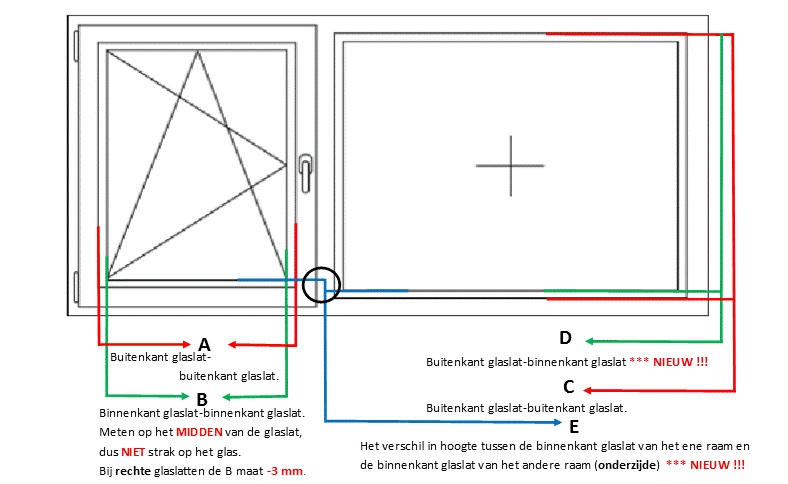 YANA PLUS: altijd invullen of het belijnd (B) of sluitend (S) moet zijn i.v.m. verschil in hoogtes van  ramen die langs elkaar zitten. Dan zal het niet altijd helemaal sluiten wanneer belijnd. YANA PLUS: altijd invullen of het belijnd (B) of sluitend (S) moet zijn i.v.m. verschil in hoogtes van  ramen die langs elkaar zitten. Dan zal het niet altijd helemaal sluiten wanneer belijnd. YANA PLUS: altijd invullen of het belijnd (B) of sluitend (S) moet zijn i.v.m. verschil in hoogtes van  ramen die langs elkaar zitten. Dan zal het niet altijd helemaal sluiten wanneer belijnd. YANA PLUS: altijd invullen of het belijnd (B) of sluitend (S) moet zijn i.v.m. verschil in hoogtes van  ramen die langs elkaar zitten. Dan zal het niet altijd helemaal sluiten wanneer belijnd. YANA PLUS: altijd invullen of het belijnd (B) of sluitend (S) moet zijn i.v.m. verschil in hoogtes van  ramen die langs elkaar zitten. Dan zal het niet altijd helemaal sluiten wanneer belijnd. YANA PLUS: altijd invullen of het belijnd (B) of sluitend (S) moet zijn i.v.m. verschil in hoogtes van  ramen die langs elkaar zitten. Dan zal het niet altijd helemaal sluiten wanneer belijnd. YANA PLUS: altijd invullen of het belijnd (B) of sluitend (S) moet zijn i.v.m. verschil in hoogtes van  ramen die langs elkaar zitten. Dan zal het niet altijd helemaal sluiten wanneer belijnd. YANA PLUS: altijd invullen of het belijnd (B) of sluitend (S) moet zijn i.v.m. verschil in hoogtes van  ramen die langs elkaar zitten. Dan zal het niet altijd helemaal sluiten wanneer belijnd. YANA PLUS: altijd invullen of het belijnd (B) of sluitend (S) moet zijn i.v.m. verschil in hoogtes van  ramen die langs elkaar zitten. Dan zal het niet altijd helemaal sluiten wanneer belijnd. Besteldatum:Firmanaam:Uw Referentie:Merk kozijn:Besteldatum:Firmanaam:Uw Referentie:Merk kozijn:Besteldatum:Firmanaam:Uw Referentie:Merk kozijn:Besteldatum:Firmanaam:Uw Referentie:Merk kozijn:Besteldatum:Firmanaam:Uw Referentie:Merk kozijn:Besteldatum:Firmanaam:Uw Referentie:Merk kozijn:Besteldatum:Firmanaam:Uw Referentie:Merk kozijn:Besteldatum:Firmanaam:Uw Referentie:Merk kozijn:Besteldatum:Firmanaam:Uw Referentie:Merk kozijn:AANTALMAAT AMAAT BMAAT CMAAT DYANAPLUSMAAT EYANAPLUSSTOFNUMMERLINKS/RECHTSBELIJND OFSLUITEND YANAPLUS: B/SOpmerkingen: Opmerkingen: Opmerkingen: Opmerkingen: Opmerkingen: Opmerkingen: Opmerkingen: Opmerkingen: Opmerkingen: 